Nova Snjeguljica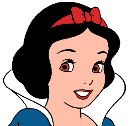 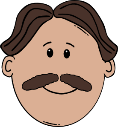 Jednog dana Snjeguljičin             oženi se lijepom, ali umišljenom 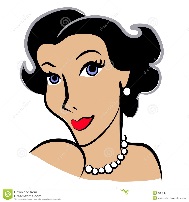 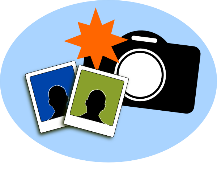                    .   Na Facebooku je objavljivala svoje                   da bi joj 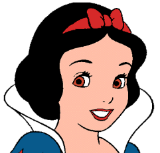 svi komentirali kako je lijepa. Kako je                rasla tako je bivala sve ljepša i ljepša, ali i sve pametnija jer je već završavala srednju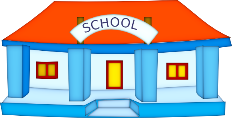                        .  Umišljena pomajka je stalno smišljala kako da 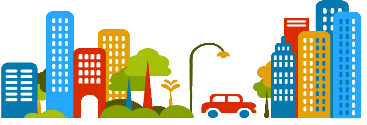 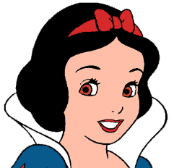                  pošalje u neki daleki                                    za poslom. Ona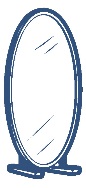 sama ništa nije znala raditi osim boraviti pred             i lickati se. 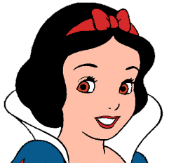 Tako je                   otišla u Preko na otok Ugljan. Tamo se zaposlila u apartmanu. Morala je svaku subotu očistiti pod i promijeniti plahte. Onda je na ljetovanje došla pomajka. Jako joj se svidjelo u Preku. Sprijateljile su se sa gostima iz apartmana i više se do zime nisu vraćale u Varaždin. Nika Šoša, Lana Šoša (1.b) i tata